Piątek  10.04.20201.  Szukanie ukrytych wyrazów w innych wyrazachRodzic powoli i wyraźnie wypowiada takie wyrazy, w których nazwie ukryty jest inny wyraz. Zadaniem dziecka jest „znalezienie” innego wyrazu w prezentowanym., np. ser-ce, kra-wiec. 2. Wspólne układanie i nauka rymowanek
Uzupełnianie słów w znanych rymowankach, np.- lata osa koło ….,- śnieżek prószy marzną …. Można również wesołe układać rymowanki o członkach rodziny, a następnie uczyć się ich wraz z dzieckiem na pamięć.3. Ćwiczenie pamięci słuchowej
Rodzic prezentuje dziecku ciąg cyfr, wyrazów (np. owoców), zadaniem dziecka jest zapamiętać te elementy i odtworzyć w kolejności podanej przez rodzica (na początek trzy, cztery elementy, stopniowo coraz więcej).4. Wspólna nauka piosenek, wierszyków, tekstów
Można przygotować krótki teatrzyk, występ dla pozostałych członków rodziny. Występ przed babcią i dziadkiem i wypowiedzenie z pamięci wierszyka, układanie rymowanek, wyszukiwanie w otoczeniu wyrazów zaczynających się na literkę „p”. Nauka może być świetną zabawą!Karta pracy – nauka wierszyka na pamięć. 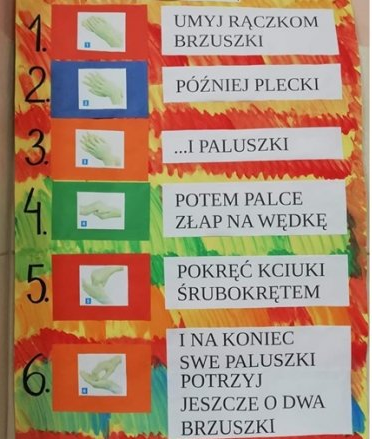 